Atletica Insieme 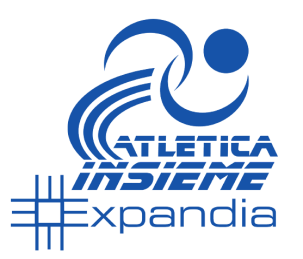 c/o Impianti Sportivi “C. Adami”Via Molinara 37012 Bussolengo VrP.I.01948090236www.atleticainsieme.it - info@atleticainsieme.itCONVOCAZIONE ALLENAMENTOSi certifica che _______________________nato/a a_______________ il ____________tessera ASI (Associazioni Sportive Italiane) N.__________ iscritto/a presso la società EXPANDIA ATL. INSIEME VERONA (codice federale VEN-VR0175) è convocato/a per l’allenamento il giorno___________presso gli impianti sportivi di via Molinara a Bussolengo.La presente convocazione costituisce documento per autorizzazione allo spostamento per raggiungere la sede di allenamento da allegare alle autocertificazioni previste di legge in caso di controllo da parte delle autorità competenti.                                            			          Il Presidente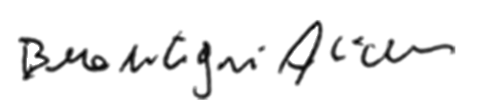 